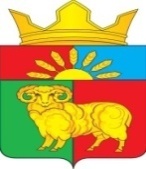 АДМИНИСТРАЦИЯ ЗЛАТОРУНОВСКОГО СЕЛЬСОВЕТАУЖУРСКИЙ РАЙОН КРАСНОЯРСКИЙ КРАЙПОСТАНОВЛЕНИЕ27.01.2023                                   п. Златоруновск                                           № 15О внесении изменений в постановление от 01.04.2019 №32 «Об утверждения перечня информации о деятельности администрации Златоруновского сельсовета, размещаемой на официальном сайте администрации Златоруновского сельсовета	В соответствии со статьей 13  Федерального закона №8-ФЗ от 14.07.2022 № 270-ФЗ  «Об обеспечении доступа к информации о деятельности государственного органа и органов местного самоуправления», руководствуясь статьей 7 Устава Златоруновского сельсовета Ужурского района Красноярского края  ПОСТАНОВЛЯЮ:	1.Дополнить Приложение ПЕРЕЧЕНЬ информации о деятельности администрации Златоруновского сельсовета  размещаемой на официальном сайте администрации Златоруновского сельсовета в информационно-телекоммуникационной сети «Интернет», в том числе в форме открытых данных, утвержденный постановлением № 32 от 01.04.2019  «Об утверждении перечня информации о деятельности администрации Златоруновского сельсовета, размещаемой на официальном сайте администрации Златоруновского сельсовета следующего содержания:	«п.35 Информацию об официальных страницах муниципального образования Златоруновский сельсовет Ужурского района красноярского края с указанием данных страниц в сети «Интернет», 	«п. 36 Информацию о проводимых муниципальным образованием Златоруновский сельсовет Ужурского района Красноярского края опроса и иных мероприятиях, связанных с выявлением мнения граждан (физических лиц), материалы по вопросам, которые выносятся  муниципальным образованием Златоруновский сельсовет Ужурского района Красноярского края на публичные слушания и (или)  общественное обсуждение, и результаты публичных слушаний или общественных обсуждений, а также информацию о способах направления гражданами (физическими лицами) своих предложений в электронной форме;	«п.37 Информацию о проводимых муниципальным образованием Златоруновский сельсовет Ужурского района Красноярского края публичных слушаниях и общественных обсуждениях с использованием Единого портала»	2. Постановление вступает в силу после его официального опубликования (обнародования) в газете «Златоруновский вестник».	3. Контроль за исполнением настоящего постановления возлагается на заместителя главы сельсовета Ватину Л.М.Глава сельсовета                                                                       Е.А.Хасамудинова